СОБРАНИЕ ПРЕДСТАВИТЕЛЕЙ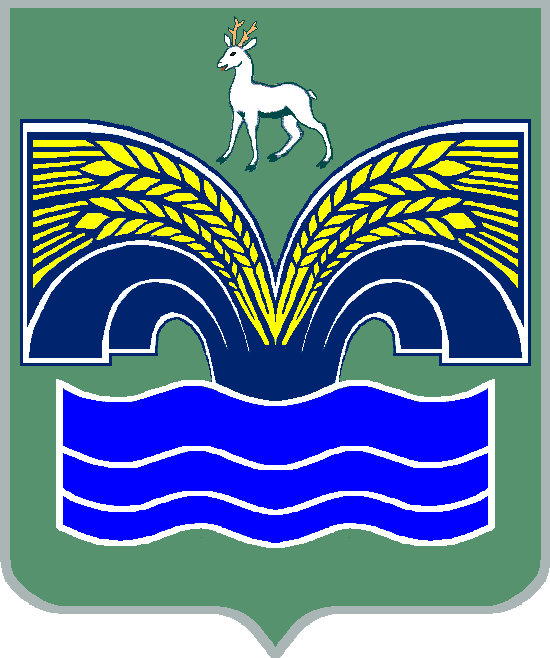 СЕЛЬСКОГО ПОСЕЛЕНИЯ ХИЛКОВОМУНИЦИПАЛЬНОГО РАЙОНА КРАСНОЯРСКИЙСАМАРСКОЙ ОБЛАСТИТРЕТЬЕГО СОЗЫВАРЕШЕНИЕ от «23» апреля 2019 года     № 11Об утверждении Порядка участия сельского поселения Хилково муниципального района Красноярский Самарской области в организациях межмуниципального сотрудничества В соответствии с частью 4 статьи 8, пунктом 7 части 10 статьи 35 Федерального закона от 06.10.2003 № 131-ФЗ «Об общих принципах организации местного самоуправления в Российской Федерации», руководствуясь пунктом 7 части 1 статьи 35 Устава сельского поселения Хилково муниципального района Красноярский Самарской области, Собрание представителей сельского поселения Хилково муниципального района Красноярский Самарской области РЕШИЛО: 1. Утвердить Порядок участия сельского поселения Хилково муниципального района Красноярский Самарской области в организациях межмуниципального сотрудничества (приложение к настоящему Решению). 2. Опубликовать настоящее Решение в газете «Красноярский вестник».3. Настоящее Решение вступает в силу со дня его официального опубликования. ПОРЯДОК участия сельского поселения Хилково муниципального района Красноярский Самарской области в организациях межмуниципального сотрудничества 1. Общие положения 1.1. Настоящий Порядок участия сельского поселения Хилково муниципального района Красноярский Самарской области в организациях межмуниципального сотрудничества (далее по тексту – Порядок) разработан в соответствии с Федеральным законом от 06.10.2003 № 131-ФЗ «Об общих принципах организации местного самоуправления в Российской Федерации», Уставом сельского поселения Хилково муниципального района Красноярский Самарской области, принятого решением Собранием представителей сельского поселения Хилково муниципального района Красноярский Самарской области от 13.07.2015 № 18, и определяет порядок участия сельского поселения Хилково муниципального района Красноярский Самарской области (далее по тексту – сельское поселение) в организациях межмуниципального сотрудничества в целях объединения финансовых средств, материальных и иных ресурсов для решения вопросов местного значения сельского поселения. 1.2. Целями участия сельского поселения в организациях межмуниципального сотрудничества являются: - объединение финансовых средств, материальных и иных ресурсов для решения вопросов местного значения сельского поселения; - организация взаимодействия органов местного самоуправления сельского поселения по вопросам местного значения с органами местного самоуправления иных муниципальных образований; - выражение и защита общих интересов муниципальных образований, представление указанных интересов в органах государственной власти; - содействие развитию местного самоуправления; - формирование условий стабильного развития экономики в интересах повышения уровня жизни населения сельского поселения; - обмен опытом в области организации и осуществления местного самоуправления; - повышение эффективности решения вопросов местного значения; - проведение совместных культурных, спортивных и иных массовых мероприятий. 2. Формы участия сельского поселения в организациях межмуниципального сотрудничества 2.1. Участие сельского поселения в организациях межмуниципального сотрудничества осуществляется в следующих формах: - ассоциативное сотрудничество путем участия в Совете муниципальных образований Самарской области и иных объединениях муниципальных образований; - хозяйственное сотрудничество путем участия в создании межмуниципальных хозяйственных обществ, межмуниципальных некоммерческих организаций, а также соучреждения межмуниципального печатного средства массовой информации; - договорное сотрудничество путем заключения договоров и соглашений о сотрудничестве, о совместной деятельности и иных соглашений. 2.2. Участие сельского поселения в организациях межмуниципального сотрудничества осуществляется на добровольной основе.  2.3. Создаваемые в рамках осуществления межмуниципального сотрудничества межмуниципальные объединения, хозяйственные общества и некоммерческие организации не могут наделяться полномочиями органов местного самоуправления сельского поселения. 3. Порядок осуществления ассоциативного сотрудничества 3.1. В целях организации взаимодействия органов местного самоуправления сельского поселения с органами местного самоуправления других муниципальных образований, выражения и защиты общих интересов муниципальных образований, в том числе в целях представления указанных интересов в органах государственной власти, сельское поселение вправе участвовать в Совете муниципальных образований Самарской области и иных объединениях муниципальных образований. 3.2. Организация и деятельность объединений муниципальных образований осуществляются в соответствии с требованиями Федерального закона от 12.01.1996 № 7-ФЗ «О некоммерческих организациях», применяемыми к ассоциациям. 3.3. Решение об участии сельского поселения в Совете муниципальных образований, а также в иных объединениях муниципальных образований принимается Собранием представителей сельского поселение и оформляется решением  о вступлении сельского поселения в действующее объединение муниципальных образований, в том числе в Совет муниципальных образований Самарской области, либо решением о создании объединения муниципальных образований. 
3.4. Решения Собрания представителей сельского поселения, указанные в пункте 3.3 настоящего Порядка, принимаются по инициативе Главы сельского поселения либо при наличии заключения Главы сельского поселения. 3.5. Сельское поселение в объединениях муниципальных образований представляют Глава сельского поселения либо лицо, временно исполняющее обязанности Главы сельского поселения в соответствии с уставом сельского поселения, либо должностное лицо Администрации сельского поселения, уполномоченное Главой сельского поселения. 3.6. Выполнение обязанностей сельского поселения, связанных со своевременной уплатой членских взносов на осуществление деятельности сельского поселения в объединениях муниципальных образований, возлагается на Администрацию сельского поселения за счет средств, предусмотренных в бюджете сельского поселения на соответствующий финансовый год. 4. Порядок осуществления хозяйственного сотрудничества 4.1. В целях объединения финансовых средств, материальных и иных ресурсов для решения вопросов местного значения сельского поселения, а также повышения эффективности решения вопросов местного значения на территории сельского поселения сельское поселение вправе участвовать в создании межмуниципальных хозяйственных обществ, межмуниципальных некоммерческих организаций, а также участвовать в создании межмуниципального печатного средства массовой информации. 4.2. Межмуниципальные хозяйственные общества могут создаваться только в форме непубличных акционерных обществ и обществ с ограниченной ответственностью. 4.3. Межмуниципальные хозяйственные общества осуществляют свою деятельность в соответствии с Гражданским кодексом Российской Федерации, иными федеральными законами. Государственная регистрация межмуниципальных хозяйственных обществ осуществляется в соответствии с Федеральным законом от 08.08.2001 № 129-ФЗ «О государственной регистрации юридических лиц». 4.4. Межмуниципальные некоммерческие организации могут создаваться только в форме автономных некоммерческих организациях и фондов. 4.5. Межмуниципальные некоммерческие организации осуществляют свою деятельность в соответствии с Гражданский кодексом Российской Федерации, Федеральным законом от 12.01.1996 № 7-ФЗ «О некоммерческих организациях», иными федеральными законами. 4.6. Решение об учреждении межмуниципального хозяйственного общества или о создании межмуниципальной некоммерческой организации принимается Собранием представителей сельского поселения по инициативе Главы сельского поселения или при наличии заключения Главы сельского поселения. Решение Собрания представителей сельского поселения об учреждении межмуниципального хозяйственного общества или межмуниципальной некоммерческой организации должно содержать указание на организационно-правовую форму межмуниципального хозяйственного общества или межмуниципальной некоммерческой организации, а также перечень вопросов местного значения, в целях решениях которых создается указанная межмуниципальная организация. 4.7. Для принятия решения об учреждении межмуниципального хозяйственного общества или о создании межмуниципальной некоммерческой организации субъект правотворческой инициативы вместе с проектом соответствующего решения вносит в Собрание представителей сельского поселения следующие документы: 1) проект устава межмуниципального хозяйственного общества или межмуниципальной некоммерческой организации; 2) проект договора о создании межмуниципального хозяйственного общества или межмуниципальной некоммерческой организации; 3) заключение Главы сельского поселения в случае если инициатива учреждения межмуниципального хозяйственного общества или создания межмуниципальной некоммерческой организации внесена иным субъектом правотворческой инициативы. 4.8. От имени сельского поселения функции и полномочия учредителя межмуниципальных хозяйственных обществ и межмуниципальных некоммерческих организациях осуществляет Администрация сельского поселения. 4.9. Выполнение обязанностей сельского поселения, связанных со своевременной оплатой уставного капитала создаваемых межмуниципальных хозяйственных обществ, внесением дополнительных взносов в уставный капитал или имущество межмуниципальных хозяйственных обществ, а также внесением имущественных взносов в межмуниципальные некоммерческие организации, возлагается на Администрацию сельского поселения за счет средств, предусмотренных в бюджете сельского поселения на соответствующий финансовый год. 4.10. Администрация сельского поселения  вправе принять решение в форме постановления об учреждении межмуниципального печатного средства массовой информации. 4.11. Межмуниципальное печатное средство массовой информации может быть учреждено для опубликования муниципальных правовых актов, обсуждения проектов муниципальных правовых актов по вопросам местного значения, доведения до сведения населения официальной информации о социально-экономическом и культурном развитии муниципальных образований, являющихся соучредителями данного межмуниципального печатного средства массовой информации, развитии их общественной инфраструктуры, культурных и хозяйственных связей между муниципальными образованиями и иной официальной информации межмуниципального характера. 4.12. От имени сельского поселения функции и полномочия учредителя межмуниципального печатного средства массовой информации осуществляет Администрация сельского поселения. 5. Порядок осуществления договорного сотрудничества 5.1. Собрание представителей сельского поселения, Глава сельского поселения, а также Администрация сельского поселения вправе заключать межмуниципальные договоры и соглашения о сотрудничестве, о совместной деятельности, о передаче осуществления части полномочий по решению вопросов местного значения и иные соглашения в целях объединения финансовых средств, материальных и иных ресурсов для решения вопросов местного значения. 5.2. Договоры и соглашения заключаются между соответствующими органами местного самоуправления муниципальных образований, а именно Собрание представителей сельского поселения вправе заключать договоры и соглашения с Собраниями представителей иных муниципальных образований, Глава сельского поселения вправе заключать договоры и соглашения с  Главами иных муниципальных образований, Администрация сельского поселения вправе заключать договоры и соглашения с Администрациями иных муниципальных образований. 5.3. Исполнение заключенных договоров и соглашение обеспечивается соответствующими органами местного самоуправления сельского поселения в соответствии с их компетенцией, предусмотренной Уставом сельского поселения. 5.4. Договоры и соглашения, заключенные Главой сельского поселения и Администрацией сельского поселения, подлежат направлению в Собрание представителей сельского поселения для сведения в месячный срок со днях их заключения. 5.5. Договоры и соглашения, заключенные между органами местного самоуправления сельского поселения вступают в силу после их официального опубликования. 6.Порядок прекращения межмуниципального сотрудничества 6.1. Межмуниципальное сотрудничество прекращается путем: - выхода сельского поселения из организации межмуниципального сотрудничества; - ликвидации учрежденной или созданной организации межмуниципального сотрудничества; - расторжения межмуниципального договора или соглашения; - выхода из состава учредителей межмуниципального печатного средства массовой информации. 6.2. Решение о прекращении межмуниципального сотрудничества принимается соответствующим органом местного самоуправления сельского поселения, принявшим решение об участии сельского поселения в соответствующих формах межмуниципального сотрудничества, предусмотренных действующим законодательством Российской Федерации и настоящим Порядком. 7. Финансирование межмуниципального сотрудничества Финансирование участия сельского поселения в организациях межмуниципального сотрудничества осуществляется за счет средств бюджета сельского поселения. Председатель Собрания представителей сельского поселения Хилково муниципального района Красноярский Самарской области _______________ Х. Ахметов Глава сельского поселенияХилковомуниципального районаКрасноярский Самарской области_______________ О.Ю. Долгов Приложениек Решению Собрания представителей сельского поселения Хилково муниципального района Красноярский Самарской области от 23.04.2019 № 11